Številka: 011-35/2019Datum:   15. 3. 2019VABILONa podlagi 88. člena Poslovnika Občinskega sveta Občine Izola (Uradne objave Občine Izola št. 15/2018) sklicujem1. redno (konstitutivno) sejo Pododbora za lokalno samoupravo in toponomastiko,ki bov sredo, 20. marca 2019 ob 16.00 uriv sejni sobi v pritličju Občine izola na Sončnem nabrežju 8, Izolaz naslednjim predlogom dnevnega reda:Imenovaje predsednika in namestnika predsednika;Predlog Proračuna občine Izola za leto 2019;RaznoGradivo za obravnavo je naloženo in dostopno na uradni spletni strani Občine Izola, in sicer na naslovu www.izola.si./ O občini/ Seje občinskega sveta (direkten dostop do gradiva: http://izola.si/obcina-izola/organi-obcine/obcinski-svet/seje/). Prosim, da se seje točno in zagotovo udeležite. Morebitno odsotnost lahko opravičite na telefon št.: 05/66 00 139 (Barbara Brženda) ali po e-pošti barbara.brzenda@izola.siŽupanDanilo Markočič l.r.Vabljeni:člani pododbora;  Vesna Rebec, direktor OU;Polonca Skendžič, vodja kabineta;Prot. n.: 011-35/2019Data:     15. 3. 2019INVITOIn virtù dell’articolo 88 del Regolamento di procedura del Consiglio del Comune di Isola (Bollettino Ufficiale del Comune di Isola n. 15/2018 – testo unico ufficiale), si convoca la 1a seduta ordinaria (costitutiva) del Sottocomitato per l'autonomia locale e la toponomasticaper il giornomercoledì 20 marzo 2019 alle ore 16.00presso la sala riunioni al pianterreno del Comune di Isola, Riva del Sole n. 8, Isolacon la seguente proposta diordine del giorno:Nomina del presidente e del sostituto del presidente del Sottocomitato;Esame della proposta del Bilancio di previsione del Comune di Isola per l'anno 2019; Varie.I materiali d'esame sono scaricabili e accessibili sulla pagina web ufficiale del Comune di Isola, e cioè all'indirizzo www.izola.si/ Comune di Isola/ Sedute del Consiglio comunale (accesso diretto: http://izola.si/obcina-izola/organi-obcine/obcinski-svet/seje/). Siete pregati di garantire la vostra presenza alla seduta e di rispettare l'orario. Gli eventuali impedimenti possono essere comunicati al numero di telefono 05/66 00 139 (Barbara Brženda), oppure per e-mail barbara.brzenda@izola.si.Il SindacoDanilo Markočič, m.p.Invitati:membri del Sottocomitato;Vesna Rebec, direttore dell'AC;Polonca Skendžič, Capo dell’Ufficio del Sindaco.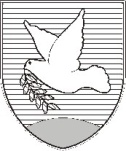 OBČINA IZOLA – COMUNE DI ISOLAOBČINSKI SVET – CONSIGLIO COMUNALEPododbor za lokalno samoupravo in toponomastikoSottocomitato per l'autonomia locale e la toponomasticaSončno nabrežje 8 – Riva del Sole 86310 Izola – IsolaTel: 05 66 00 100E-mail: posta.oizola@izola.siWeb: http://www.izola.si/OBČINA IZOLA – COMUNE DI ISOLAOBČINSKI SVET – CONSIGLIO COMUNALEPododbor za lokalno samoupravo in toponomastikoSottocomitato per l'autonomia locale e la toponomasticaSončno nabrežje 8 – Riva del Sole 86310 Izola – IsolaTel: 05 66 00 100, Fax: 05 66 00 110E-mail: posta.oizola@izola.siWeb: http://www.izola.si/